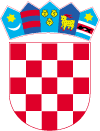 REPUBLIKA HRVATSKAVARAŽDINSKA ŽUPANIJAGRAD LEPOGLAVAAntuna Mihanovića 1242250 Lepoglavatel. 042 770 411, fax 042 770 419email: lepoglava@lepoglava.hrJ A V N I  P O Z I VZA SAVJETOVANJE SA ZAINTERESIRANOM JAVNOŠĆU U POSTUPKU DONOŠENJA 2. IZMJENA I DOPUNA PRORAČUNA GRADA LEPOGLAVE ZA 2023. GODINU I PROJEKCIJE ZA 2024. I 2025. GODINUNacrt akta na koji se savjetovanje odnosi: 2. IZMJENE I DOPUNE PRORAČUNA GRADA LEPOGLAVE ZA 2023. GODINU I PROJEKCIJE ZA 2024. I 2025. GODINURazlozi donošenja akta:Razlozi za donošenje 2. Izmjena i dopuna Proračuna Grada Lepoglave za 2023. godinu i projekcije za 2024. i 2025. godinu je uravnoteženje proračunskih prihoda i rashoda u skladu s odredbama Zakona o proračunu („Narodne novine“ br. 144/21).Ciljevi provođenja savjetovanja:Upoznavanje javnosti s odredbama nacrta 2. Izmjena i dopuna Proračuna Grada Lepoglave za 2023. godinu i projekcije za 2024. i 2025. godinu i mogućnost dostave primjedbi, prijedloga i komentara i prihvaćanje zakonitih i stručno utemeljenih primjedbi, prijedloga i komentaraRok za završetak savjetovanja (za dostavu primjedbi i prijedloga i komentara):Zaključno do  14.12.2023.  godine do 10,00 satiObzirom na složenost pripreme dokumentacije i ograničenost ljudskih kapaciteta Javni poziv za savjetovanje provodit će se 9 dana.Način podnošenja primjedbi, prijedloga i komentara:Cjelovitim popunjavanjem obrasca za sudjelovanje u savjetovanju sa zainteresiranom javnošću (objavljen uz poziv na savjetovanje na Internet stranicama grada Lepoglave www.lepoglava.hr )Adresa za podnošenje prijedloga:poštom: Grad Lepoglava, Antuna Mihanovića 12, 42250 Lepoglava, s naznakom „Savjetovanja sa zainteresiranom javnošću – 2. Izmjene i dopune Proračuna za 2023. godinu“email: lepoglava@lepoglava.hr Sukladno odredbi članka 11. Zakona o pravu na pristup informacijama („Narodne novine“ br. 25/13, 85/15 i 69/22) po isteku roka za dostavu mišljenja i prijedloga izraditi će se i objaviti Izvješće o savjetovanje sa zainteresiranom javnošću, koje sadrži zaprimljene prijedloge i primjedbe te očitovanja s razlozima za neprihvaćanje pojedinih prijedloga i primjedbi. Izvješće će se objaviti na službenim Internet stranicama grada Lepoglave www.lepoglava.hr. Sukladno odredbi članka 11. Zakona o pravu na pristup informacijama („Narodne novine“ br. 25/13, 85/15 i 69/22) po isteku roka za dostavu mišljenja i prijedloga izraditi će se i objaviti Izvješće o savjetovanje sa zainteresiranom javnošću, koje sadrži zaprimljene prijedloge i primjedbe te očitovanja s razlozima za neprihvaćanje pojedinih prijedloga i primjedbi. Izvješće će se objaviti na službenim Internet stranicama grada Lepoglave www.lepoglava.hr. 